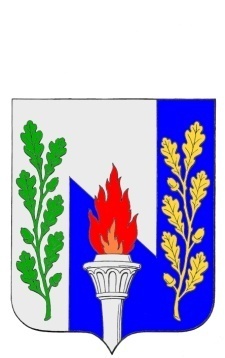 Тульская областьмуниципальное образование рабочий поселок ПервомайскийЩёкинского районаСОБРАНИЕ  ДЕПУТАТОВ 		РЕШЕНИЕО внесении изменений в Решение Собрания депутатов МО р.п. Первомайский Щекинского района от 31.10.2013 года № 55-265 «Об установлении земельного налога на территории муниципального образования рабочий поселок Первомайский Щекинского района»от «___» декабря 2019г.							№ ____Рассмотрев обращение Управления  Федеральной налоговой службы от 11.11.2019 года, администрация МО р.п. Первомайский, руководствуясь п.2 ст.387 Налогового кодекса, ст. 394 Налогового кодекса, на основании, ст.14 Федерального закона от 06.10.2013 года № 131-ФЗ «Об общих принципах организации местного самоуправления в Российской Федерации», на основании статьи 7, 27 Устава муниципального образования рабочий поселок Первомайский Щекинского района, Собрание депутатов МО р.п. Первомайский,РЕШИЛО:Внести в Решение Собрания депутатов МО р.п. Первомайский Щекинского района от 31.10.2013 года №55-265 «Об установлении земельного налога на территории муниципального образования рабочий поселок Первомайский Щекинского района» следующие изменения:- пункт 6 изложить в следующей редакции:В соответствии со ст. 394 Налогового кодекса Российской Федерации установить следующие налоговые ставки для исчисления земельного налога в отношении земельных участков, расположенных на территории МО р.п. Первомайский:0,3 процента в отношении земельных участков:- отнесенных к землям сельскохозяйственного назначения или к землям в составе зон сельскохозяйственного использования в населенных пунктах и используемых для сельскохозяйственного производства;- ограниченных в обороте в соответствии с законодательством Российской Федерации, предоставленных для обеспечения обороны, безопасности и таможенных нужд.- занятых жилищным фондом и объектами инженерной инфраструктуры жилищно-коммунального комплекса (за исключением доли в праве на земельный участок, приходящийся на объект, не относящийся к жилищному фонду и к объектам инженерной инфраструктуры жилищно-коммунального комплекса) или приобретенных (представленных) для жилищного строительства (за исключением земельных участков, приобретенных ( предоставленных) для индивидуального жилищного строительства, используемых в предпринимательской деятельности);- не используемых в предпринимательской деятельности, приобретенных (предоставленных) для ведения личного подсобного хозяйства, садоводства или огородничества, а также земельных участков общего назначения, предусмотренных Федеральным законом от 29 июля 2017 года №217-ФЗ «О ведении гражданами садоводства и огородничества для собственных нужд и о внесении изменений в отдельные законодательные акты Российской Федерации;2)  1,5 процента в отношении прочих земельных участков.2. Опубликовать настоящее решение в информационном бюллетене «Первомайские вести» и разместить на официальном сайте администрации МО р.п.Первомайский.3. Настоящее решение вступает в силу со дня опубликования, и распространяется на правоотношения, возникшие с 01.01.2020 года.4. Контроль за исполнением настоящего решения возложить на главу администрации МО р.п.Первомайский и постоянную комиссию по экономической политике и бюджетно-финансовым вопросам Собрания депутатов МО р.п.Первомайский.Глава МО р.п.ПервомайскийЩекинского района 							М.А. Хакимов